Pratiti raspored za ovaj tjedan (27.04. -01-05.) – plavi turnus poslije podne, i tako rasporedite svoje aktivnosti vezano za geografiju (5.c – ponedjeljak 27.04. (1.sat) i četvrtak 30.04.(2.sat)Aktivnosti za učenike po prilagođenom programu (2.sat )5. c  (30.04.)1.  Pogledaj PWPT prezentaciju u kanalu Geografija (Datoteke – PWPT Geo).2. Pročitaj tekst TEKUĆICETekućiceOd izvora do ušćaTekućica je voda koja otječe koritom pod utjecajem sile teže.Izvor je mjesto na kojemu voda istječe iz podzemlja.U gornjem dijelu toka tekućice otječu brzo i sa sobom odnose mnogo nanosa. U srednjem dijelu toka tekućice uspore, a s usporavanjem postupno se taloži nanos.U donjem dijelu toka tekućice otječu toliko sporo da sa sobom nose najsitnije čestice koje se talože kao sitni pijesak i mulj.Ušće je mjesto na kojemu se tekućica ulijeva u drugu tekućicu, jezero, močvaru ili more.Riječni režimRiječni režim je kolebanje vodostaja tijekom godine. Riječni režim može biti kišni, snježni, ledenjački i mješoviti.Slijev i porječjeSlijev je područje odakle pritječe voda površinski ili podzemno prema nekom moru (ili jezeru koje nije povezano s morem).Područje Hrvatske pripada dvama sljevovima – jadranskom i crnomorskom.3. Prepiši plan ploče u bilježnicu (slike ne trebaš precrtavati).PLAN PLOČE ZA UČENIKE PO PRILAGOĐENOM PROGRAMU (2.sat)TEKUĆICEElementi tekućice: izvor, korito i ušće.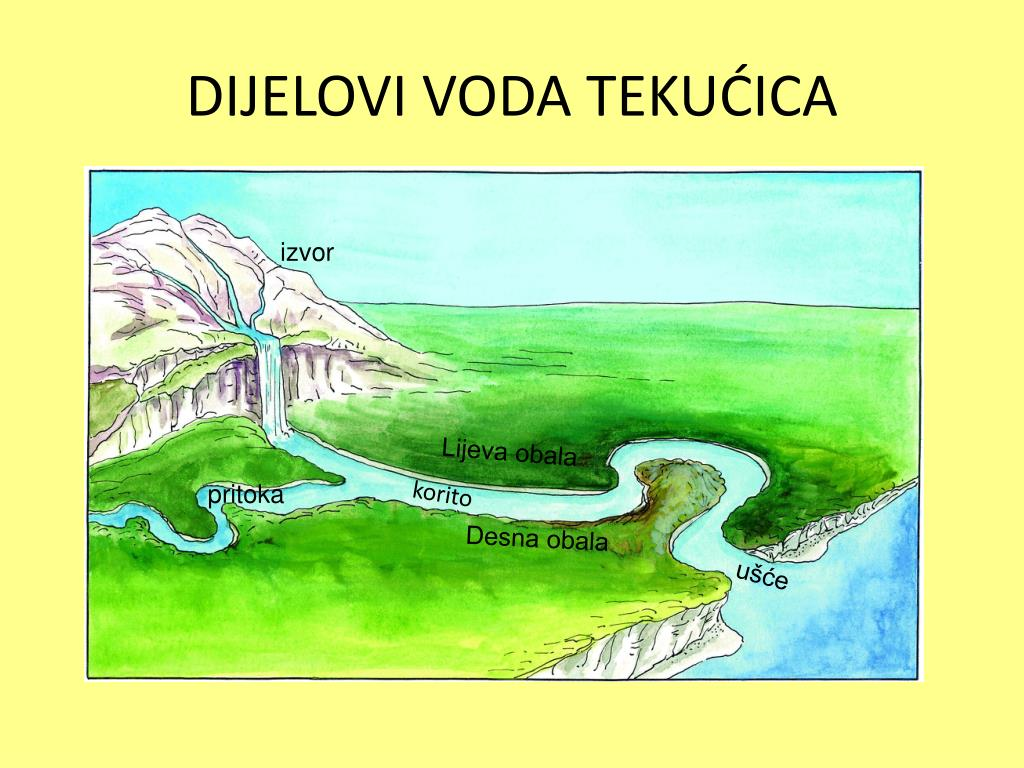 1.voda temeljnica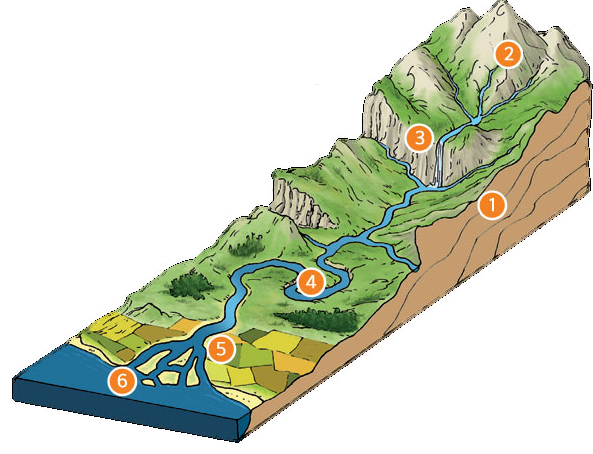 2.izvor3.vodopad4.meandar5.riječna terasa6.ušće u obliku delteDvije najduže rijeke svijeta su Nil (Afrika) i Amazona (Južna Amerika).Slijev je područje s kojeg sve tekućice teku prema nekom moru, oceanu ili jezeru.Ušće je mjesto na kojem rijeke završavaju u moru,jezeru ili se ulijevaju u drugu tekućicu.Ušće rijeke može biti: a) DELTA (RAZGRANATO UŠĆE)- rijeka se ulijeva u nekom more,ocean ili jezero s više rukavaca.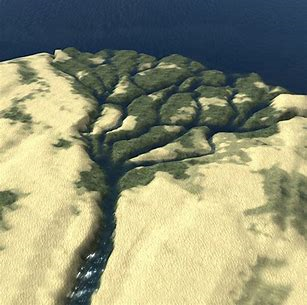 b) ESTUARIJ – široko, morem potopljeno riječno ušće ljevkastog oblika.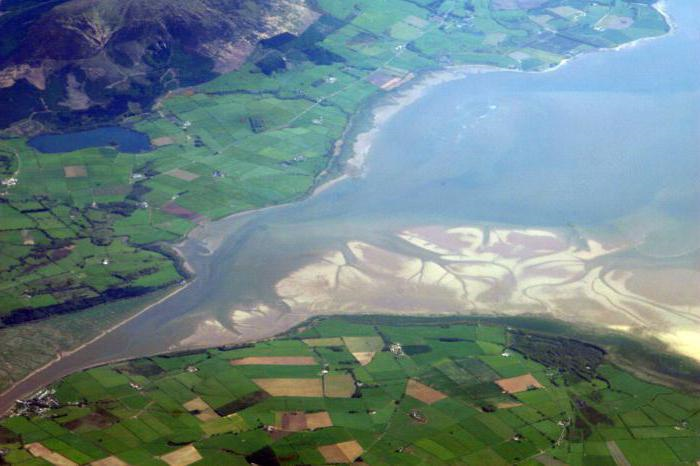 Močvare su vrlo plitke vode stajaćice obrasle raslinjem (šaš,lopoč..)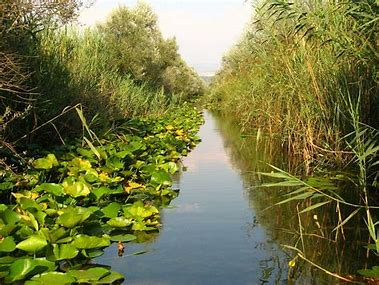 3. riješi zadatke za ponavljanje u bilježnicuZADACI ZA PONAVLJANJE ZA UČENIKE PO PRILAGOĐENOM PROGRAMU (2.sat)1. Navedi elemente tekućice.2. Na priloženoj skici na odgovarajuće mjesto upiši: izvor, ušće, pritok.3. Imenuj i potraži na geografskoj karti svijeta dvije najdulje rijeke svijeta. 4. Uz pomoć priloženog slikovnog materijala navedi oblike ušća.                   ____________________________                          ___________________________